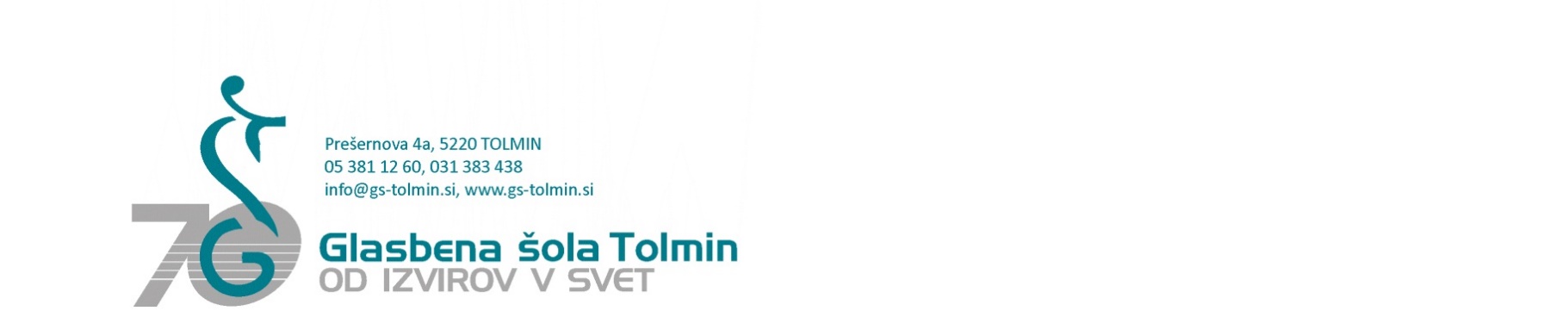 Neprofitnim organizacijam  priznamo 50 % popusta.Za izposojo instrumentov izven šole se obračuna dvakratno ceno.Smo mali davčni zavezanec, DDV po 94. člen ZDDV ni obračunan.Maja Klanjšček								   ravnateljicaCENIK UPORABECENAdvorana – do 4 ure                      od 4 do 8 ur                      celodnevni najem120,00 €170,00 € 220,00 €baletna dvorana – do 4 ure                                    od 4 do 8 ur                                    celodnevni najem	                                    na uro, večkraten najem   50,00 €75,00 €100,00 €20,00 €  atrij – enkraten najem 80,00 €učilnica – na uro20,00 €učilnica – na uro, večkraten najem (10 ur ali več)             10,00 €marimba, klavir, harfa  – enkratna izposoja na šoli   mesečna izposoja izven šole, fizični osebi   mesečna izposoja izven šole, pravni osebi30,00 €50,00 €100,00€tolkala komplet, enkratna izposoja na šoli50,00 €posamezna tolkala (ksilofon,  vibrafon), enkratna izposoja na šoli20,00 €projektor – enkraten najem30,00 €ozvočenje – enkraten najem50,00 €reflektorska razsvetljava – enkraten najem30,00 €     